Weather during the previous forecast periodAccording to meteorological data recorded at Agro meteorological Observatory, Pusa (Bihar), average maximum and minimum temperature were 31.5°C and 20.6°C, respectively. Average relative humidity was 80 percent at 0700 hrs and 54 percent at 1400 hrs. Soil temperature at 5 cm depth was 23.3°C at 0700 hrs and 31.2°C at 1400 hrs. Average wind speed, daily sunshine hours and average daily evaporation were 2.8km/hr, 8.4hours and 5.1mm, respectively. At the center, about 3.8 mm rainfall has been recorded.Medium Range Weather Forecast(13-17 April, 2019)(Begusarai)Advisory for the farmers(A. Sattar)(Nodal Officer)Weather during the previous forecast periodAccording to meteorological data recorded at Agro meteorological Observatory, Pusa (Bihar), average maximum and minimum temperature were 31.5°C and 20.6°C, respectively. Average relative humidity was 80 percent at 0700 hrs and 54 percent at 1400 hrs. Soil temperature at 5 cm depth was 23.3°C at 0700 hrs and 31.2°C at 1400 hrs. Average wind speed, daily sunshine hours and average daily evaporation were 2.8km/hr, 8.4hours and 5.1mm, respectively. At the center, about 3.8 mm rainfall has been recorded.Medium Range Weather Forecast(13-17 April, 2019) (Darbhanga)Advisory for the farmers(A. Sattar)(Nodal Officer)Weather during the previous forecast periodAccording to meteorological data recorded at Agro meteorological Observatory, Pusa (Bihar), average maximum and minimum temperature were 31.5°C and 20.6°C, respectively. Average relative humidity was 80 percent at 0700 hrs and 54 percent at 1400 hrs. Soil temperature at 5 cm depth was 23.3°C at 0700 hrs and 31.2°C at 1400 hrs. Average wind speed, daily sunshine hours and average daily evaporation were 2.8km/hr, 8.4hours and 5.1mm, respectively. At the center, about 3.8 mm rainfall has been recorded.Medium Range Weather Forecast(13-17 April, 2019) (East Champaran)Advisory for the farmers(A. Sattar)(Nodal Officer)Weather during the previous forecast periodAccording to meteorological data recorded at Agro meteorological Observatory, Pusa (Bihar), average maximum and minimum temperature were 31.5°C and 20.6°C, respectively. Average relative humidity was 80 percent at 0700 hrs and 54 percent at 1400 hrs. Soil temperature at 5 cm depth was 23.3°C at 0700 hrs and 31.2°C at 1400 hrs. Average wind speed, daily sunshine hours and average daily evaporation were 2.8km/hr, 8.4hours and 5.1mm, respectively. At the center, about 3.8 mm rainfall has been recorded.Medium Range Weather Forecast(13-17 April, 2019) (Gopalganj)Advisory for the farmers(A. Sattar)(Nodal Officer)Weather during the previous forecast periodAccording to meteorological data recorded at Agro meteorological Observatory, Pusa (Bihar), average maximum and minimum temperature were 31.5°C and 20.6°C, respectively. Average relative humidity was 80 percent at 0700 hrs and 54 percent at 1400 hrs. Soil temperature at 5 cm depth was 23.3°C at 0700 hrs and 31.2°C at 1400 hrs. Average wind speed, daily sunshine hours and average daily evaporation were 2.8km/hr, 8.4hours and 5.1mm, respectively. At the center, about 3.8 mm rainfall has been recorded.Medium Range Weather Forecast(13-17 April, 2019) (Madhubani)Advisory for the farmers(A. Sattar)(Nodal Officer)Weather during the previous forecast periodAccording to meteorological data recorded at Agro meteorological Observatory, Pusa (Bihar), average maximum and minimum temperature were 31.5°C and 20.6°C, respectively. Average relative humidity was 80 percent at 0700 hrs and 54 percent at 1400 hrs. Soil temperature at 5 cm depth was 23.3°C at 0700 hrs and 31.2°C at 1400 hrs. Average wind speed, daily sunshine hours and average daily evaporation were 2.8km/hr, 8.4hours and 5.1mm, respectively. At the center, about 3.8 mm rainfall has been recorded.Medium Range Weather Forecast(13-17 April, 2019) (Muzaffarpur)Advisory for the farmers(A. Sattar)(Nodal Officer)Weather during the previous forecast periodAccording to meteorological data recorded at Agro meteorological Observatory, Pusa (Bihar), average maximum and minimum temperature were 31.5°C and 20.6°C, respectively. Average relative humidity was 80 percent at 0700 hrs and 54 percent at 1400 hrs. Soil temperature at 5 cm depth was 23.3°C at 0700 hrs and 31.2°C at 1400 hrs. Average wind speed, daily sunshine hours and average daily evaporation were 2.8km/hr, 8.4hours and 5.1mm, respectively. At the center, about 3.8 mm rainfall has been recorded.Medium Range Weather Forecast(13-17 April, 2019) (Samastipur)Advisory for the farmers(A. Sattar)(Nodal Officer)Weather during the previous forecast periodAccording to meteorological data recorded at Agro meteorological Observatory, Pusa (Bihar), average maximum and minimum temperature were 31.5°C and 20.6°C, respectively. Average relative humidity was 80 percent at 0700 hrs and 54 percent at 1400 hrs. Soil temperature at 5 cm depth was 23.3°C at 0700 hrs and 31.2°C at 1400 hrs. Average wind speed, daily sunshine hours and average daily evaporation were 2.8km/hr, 8.4hours and 5.1mm, respectively. At the center, about 3.8 mm rainfall has been recorded.Medium Range Weather Forecast(13-17 April, 2019) (Saran)Advisory for the farmers(A. Sattar)(Nodal Officer)Weather during the previous forecast periodAccording to meteorological data recorded at Agro meteorological Observatory, Pusa (Bihar), average maximum and minimum temperature were 31.5°C and 20.6°C, respectively. Average relative humidity was 80 percent at 0700 hrs and 54 percent at 1400 hrs. Soil temperature at 5 cm depth was 23.3°C at 0700 hrs and 31.2°C at 1400 hrs. Average wind speed, daily sunshine hours and average daily evaporation were 2.8km/hr, 8.4hours and 5.1mm, respectively. At the center, about 3.8 mm rainfall has been recorded.Medium Range Weather Forecast(13-17 April, 2019) (Shivhar)Advisory for the farmers(A. Sattar)(Nodal Officer)Weather during the previous forecast periodAccording to meteorological data recorded at Agro meteorological Observatory, Pusa (Bihar), average maximum and minimum temperature were 31.5°C and 20.6°C, respectively. Average relative humidity was 80 percent at 0700 hrs and 54 percent at 1400 hrs. Soil temperature at 5 cm depth was 23.3°C at 0700 hrs and 31.2°C at 1400 hrs. Average wind speed, daily sunshine hours and average daily evaporation were 2.8km/hr, 8.4hours and 5.1mm, respectively. At the center, about 3.8 mm rainfall has been recorded.Medium Range Weather Forecast(13-17 April, 2019) (Sitamarhi)Advisory for the farmers(A. Sattar)(Nodal Officer)Weather during the previous forecast periodAccording to meteorological data recorded at Agro meteorological Observatory, Pusa (Bihar), average maximum and minimum temperature were 31.5°C and 20.6°C, respectively. Average relative humidity was 80 percent at 0700 hrs and 54 percent at 1400 hrs. Soil temperature at 5 cm depth was 23.3°C at 0700 hrs and 31.2°C at 1400 hrs. Average wind speed, daily sunshine hours and average daily evaporation were 2.8km/hr, 8.4hours and 5.1mm, respectively. At the center, about 3.8 mm rainfall has been recorded.Medium Range Weather Forecast(13-17 April, 2019) (Siwan)Advisory for the farmers(A. Sattar)(Nodal Officer)Weather during the previous forecast periodAccording to meteorological data recorded at Agro meteorological Observatory, Pusa (Bihar), average maximum and minimum temperature were 31.5°C and 20.6°C, respectively. Average relative humidity was 80 percent at 0700 hrs and 54 percent at 1400 hrs. Soil temperature at 5 cm depth was 23.3°C at 0700 hrs and 31.2°C at 1400 hrs. Average wind speed, daily sunshine hours and average daily evaporation were 2.8km/hr, 8.4hours and 5.1mm, respectively. At the center, about 3.8 mm rainfall has been recorded.Medium Range Weather Forecast(13-17 April, 2019) (Vaishali)Advisory for the farmers(A. Sattar)(Nodal Officer)Weather during the previous forecast periodAccording to meteorological data recorded at Agro meteorological Observatory, Pusa (Bihar), average maximum and minimum temperature were 31.5°C and 20.6°C, respectively. Average relative humidity was 80 percent at 0700 hrs and 54 percent at 1400 hrs. Soil temperature at 5 cm depth was 23.3°C at 0700 hrs and 31.2°C at 1400 hrs. Average wind speed, daily sunshine hours and average daily evaporation were 2.8km/hr, 8.4hours and 5.1mm, respectively. At the center, about 3.8 mm rainfall has been recorded.Medium Range Weather Forecast(13-17 April, 2019) (West Champaran)Advisory for the farmers(A. Sattar)(Nodal Officer)GRAMIN KRISHI MAUSAM SEWA (GKMS)AGRO-METEOROLOGY DIVISIONDr. Rajendra Prasad Central Agricultural University, PusaSamastipur, Bihar -848 125GRAMIN KRISHI MAUSAM SEWA (GKMS)AGRO-METEOROLOGY DIVISIONDr. Rajendra Prasad Central Agricultural University, PusaSamastipur, Bihar -848 125GRAMIN KRISHI MAUSAM SEWA (GKMS)AGRO-METEOROLOGY DIVISIONDr. Rajendra Prasad Central Agricultural University, PusaSamastipur, Bihar -848 125Bulletin No. 29Date: Friday, 12 April,2019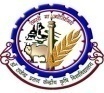 Weather parameters13April14April15April16April17AprilRemarksRainfall(mm)55555Light rainfall / drizzle at isolated places     Max. T (°C)3334343333-Mini. T (°C)2223232423-Cloud cover (okta)44444Cloudy skyMax Relative Humidity (%)8585808080Min Relative Humidity (%)5555555050Wind speed (kmph)55555Wind direction(deg)EasterlyEasterlyEasterlyEasterlyWesterlyEasterly/WesterlyCropPhenophasesAdvisory (Based on weather forecast)In view of cloudy weather with light rainfall/drizzle at isolated places in the forecast period, farmers are advised to take utmost care in the harvesting and threshing of wheat and pigeon pea crops. Spraying of pesticides is advised when weather remains clear.In view of cloudy weather with light rainfall/drizzle at isolated places in the forecast period, farmers are advised to take utmost care in the harvesting and threshing of wheat and pigeon pea crops. Spraying of pesticides is advised when weather remains clear.In view of cloudy weather with light rainfall/drizzle at isolated places in the forecast period, farmers are advised to take utmost care in the harvesting and threshing of wheat and pigeon pea crops. Spraying of pesticides is advised when weather remains clear.Green gram/Black gramSowingComplete the sowing of green gram (mung bean) & black gram (urd) at the earliest. Pusa Vishal, Samrat, SML-668, HUM-16 and Sona varieties for mung bean and Pant Urd-19 and Pant Urd-31, Uttra and Navin varieties of urd are recommended for sowing in North Bihar. Seed rate @20-25 kg/ha for small sized grain and 30-35 kg/ha for large sized grain with a spacing of 30x10 cm plant to plant is advised. Before sowing, seed should be treated with rhizobium culture.Weeding is advised in 20-25 days old crop. Monitoring is advised against attack of insect-pest.  Elephant foot yamLand Preparation/SowingSowing of elephant foot yam is advised. Application of 10-15 ton FYM, 40 kg Nitrogen, 60kg Phosphorus and 80 kg Potash per hectare is advised during land preparation. Gajendra variety is recommended for sowing in North Bihar. Seed should be treated with trichoderma viridi before sowing. Seed rate@ 80 quintals/hectare is advised.Spring maizeKnee heightMonitoring is advised for infestation of maize stem borer. Farmers are also advised to maintain proper soil moisture for healthy growth of crop. Lady’s fingerand Cucurbitaceous cropFlowering/FruitingIntercultural operation is advised in summer vegetables such as lady’s finger, pumpkin, cucumber, sponge gourd, bottle gourd. Irrigation is advised as per soil moisture status.Monitoring is also advised for infestation of fruit and shoot borer in Lady’s finger. If infestation found, spraying of Malathion 50EC@ 1.0ml/liter or Dimethoate 30EC@1.5 ml/liter of water is advised.Monitoring is advised for infestation of red pumpkin beetle in cucurbitaceous crop. If infestation is found, spraying of Dichlorvos 76EC @1 ml /litre of water is advised.Fruit and forestry plantsFor plantingThose farmers who are interested in planting of fruit and other forest saplings are advised to dig pits with a size of 1.0 meter diameter having 1.0 meter depth and leave them as such.Livestock-              Provide clean water to the milch animals and keep them in the shaded place in day hours.GRAMIN KRISHI MAUSAM SEWA (GKMS)AGRO-METEOROLOGY DIVISIONDr. Rajendra Prasad Central Agricultural University, PusaSamastipur, Bihar -848 125GRAMIN KRISHI MAUSAM SEWA (GKMS)AGRO-METEOROLOGY DIVISIONDr. Rajendra Prasad Central Agricultural University, PusaSamastipur, Bihar -848 125GRAMIN KRISHI MAUSAM SEWA (GKMS)AGRO-METEOROLOGY DIVISIONDr. Rajendra Prasad Central Agricultural University, PusaSamastipur, Bihar -848 125Bulletin No. 29Date: Friday, 12 April,2019Weather parameters13April14April15April16April17AprilRemarksRainfall(mm)55555Light rainfall / drizzle at isolated places     Max. T (°C)3334343333-Mini. T (°C)2223232423-Cloud cover (okta)44444Cloudy skyMax Relative Humidity (%)8585808080Min Relative Humidity (%)5555555050Wind speed (kmph)55555Wind direction(deg)EasterlyEasterlyEasterlyEasterlyWesterlyEasterly/WesterlyCropPhenophasesAdvisory (Based on weather forecast)In view of cloudy weather with light rainfall/drizzle at isolated places in the forecast period, farmers are advised to take utmost care in the harvesting and threshing of wheat and pigeon pea crops. Spraying of pesticides is advised when weather remains clear.In view of cloudy weather with light rainfall/drizzle at isolated places in the forecast period, farmers are advised to take utmost care in the harvesting and threshing of wheat and pigeon pea crops. Spraying of pesticides is advised when weather remains clear.In view of cloudy weather with light rainfall/drizzle at isolated places in the forecast period, farmers are advised to take utmost care in the harvesting and threshing of wheat and pigeon pea crops. Spraying of pesticides is advised when weather remains clear.Green gram/Black gramSowingComplete the sowing of green gram (mung bean) & black gram (urd) at the earliest. Pusa Vishal, Samrat, SML-668, HUM-16 and Sona varieties for mung bean and Pant Urd-19 and Pant Urd-31, Uttra and Navin varieties of urd are recommended for sowing in North Bihar. Seed rate @20-25 kg/ha for small sized grain and 30-35 kg/ha for large sized grain with a spacing of 30x10 cm plant to plant is advised. Before sowing, seed should be treated with rhizobium culture.Weeding is advised in 20-25 days old crop. Monitoring is advised against attack of insect-pest.  Elephant foot yamLand Preparation/SowingSowing of elephant foot yam is advised. Application of 10-15 ton FYM, 40 kg Nitrogen, 60kg Phosphorus and 80 kg Potash per hectare is advised during land preparation. Gajendra variety is recommended for sowing in North Bihar. Seed should be treated with trichoderma viridi before sowing. Seed rate@ 80 quintals/hectare is advised.Spring maizeKnee heightMonitoring is advised for infestation of maize stem borer. Farmers are also advised to maintain proper soil moisture for healthy growth of crop. Lady’s fingerand Cucurbitaceous cropFlowering/FruitingIntercultural operation is advised in summer vegetables such as lady’s finger, pumpkin, cucumber, sponge gourd, bottle gourd. Irrigation is advised as per soil moisture status.Monitoring is also advised for infestation of fruit and shoot borer in Lady’s finger. If infestation found, spraying of Malathion 50EC@ 1.0ml/liter or Dimethoate 30EC@1.5 ml/liter of water is advised.Monitoring is advised for infestation of red pumpkin beetle in cucurbitaceous crop. If infestation is found, spraying of Dichlorvos 76EC @1 ml /litre of water is advised.Fruit and forestry plantsFor plantingThose farmers who are interested in planting of fruit and other forest saplings are advised to dig pits with a size of 1.0 meter diameter having 1.0 meter depth and leave them as such.Livestock-              Provide clean water to the milch animals and keep them in the shaded place in day hours.GRAMIN KRISHI MAUSAM SEWA (GKMS)AGRO-METEOROLOGY DIVISIONDr. Rajendra Prasad Central Agricultural University, PusaSamastipur, Bihar -848 125GRAMIN KRISHI MAUSAM SEWA (GKMS)AGRO-METEOROLOGY DIVISIONDr. Rajendra Prasad Central Agricultural University, PusaSamastipur, Bihar -848 125GRAMIN KRISHI MAUSAM SEWA (GKMS)AGRO-METEOROLOGY DIVISIONDr. Rajendra Prasad Central Agricultural University, PusaSamastipur, Bihar -848 125Bulletin No. 29Date: Friday, 12 April,2019Weather parameters13April14April15April16April17AprilRemarksRainfall(mm)151051515Light rainfall / drizzle at isolated places     Max. T (°C)3334343333-Mini. T (°C)2223232423-Cloud cover (okta)76477Cloudy skyMax Relative Humidity (%)8585808080Min Relative Humidity (%)5555555050Wind speed (kmph)55555Wind direction(deg)EasterlyEasterlyEasterlyEasterlyWesterlyEasterly/WesterlyCropPhenophasesAdvisory (Based on weather forecast)In view of cloudy weather with light rainfall/drizzle at isolated places in the forecast period, farmers are advised to take utmost care in the harvesting and threshing of wheat and pigeon pea crops. Spraying of pesticides is advised when weather remains clear.In view of cloudy weather with light rainfall/drizzle at isolated places in the forecast period, farmers are advised to take utmost care in the harvesting and threshing of wheat and pigeon pea crops. Spraying of pesticides is advised when weather remains clear.In view of cloudy weather with light rainfall/drizzle at isolated places in the forecast period, farmers are advised to take utmost care in the harvesting and threshing of wheat and pigeon pea crops. Spraying of pesticides is advised when weather remains clear.Green gram/Black gramSowingComplete the sowing of green gram (mung bean) & black gram (urd) at the earliest. Pusa Vishal, Samrat, SML-668, HUM-16 and Sona varieties for mung bean and Pant Urd-19 and Pant Urd-31, Uttra and Navin varieties of urd are recommended for sowing in North Bihar. Seed rate @20-25 kg/ha for small sized grain and 30-35 kg/ha for large sized grain with a spacing of 30x10 cm plant to plant is advised. Before sowing, seed should be treated with rhizobium culture.Weeding is advised in 20-25 days old crop. Monitoring is advised against attack of insect-pest.  Elephant foot yamLand Preparation/SowingSowing of elephant foot yam is advised. Application of 10-15 ton FYM, 40 kg Nitrogen, 60kg Phosphorus and 80 kg Potash per hectare is advised during land preparation. Gajendra variety is recommended for sowing in North Bihar. Seed should be treated with trichoderma viridi before sowing. Seed rate@ 80 quintals/hectare is advised.Spring maizeKnee heightMonitoring is advised for infestation of maize stem borer. Farmers are also advised to maintain proper soil moisture for healthy growth of crop. Lady’s fingerand Cucurbitaceous cropFlowering/FruitingIntercultural operation is advised in summer vegetables such as lady’s finger, pumpkin, cucumber, sponge gourd, bottle gourd. Irrigation is advised as per soil moisture status.Monitoring is also advised for infestation of fruit and shoot borer in Lady’s finger. If infestation found, spraying of Malathion 50EC@ 1.0ml/liter or Dimethoate 30EC@1.5 ml/liter of water is advised.Monitoring is advised for infestation of red pumpkin beetle in cucurbitaceous crop. If infestation is found, spraying of Dichlorvos 76EC @1 ml /litre of water is advised.Fruit and forestry plantsFor plantingThose farmers who are interested in planting of fruit and other forest saplings are advised to dig pits with a size of 1.0 meter diameter having 1.0 meter depth and leave them as such.Livestock-              Provide clean water to the milch animals and keep them in the shaded place in day hours.GRAMIN KRISHI MAUSAM SEWA (GKMS)AGRO-METEOROLOGY DIVISIONDr. Rajendra Prasad Central Agricultural University, PusaSamastipur, Bihar -848 125GRAMIN KRISHI MAUSAM SEWA (GKMS)AGRO-METEOROLOGY DIVISIONDr. Rajendra Prasad Central Agricultural University, PusaSamastipur, Bihar -848 125GRAMIN KRISHI MAUSAM SEWA (GKMS)AGRO-METEOROLOGY DIVISIONDr. Rajendra Prasad Central Agricultural University, PusaSamastipur, Bihar -848 125Bulletin No. 29Date: Friday, 12 April,2019Weather parameters13April14April15April16April17AprilRemarksRainfall(mm)555510Light rainfall / drizzle at isolated places     Max. T (°C)3334343333-Mini. T (°C)2223232423-Cloud cover (okta)44447Cloudy skyMax Relative Humidity (%)8585808080Min Relative Humidity (%)5555555050Wind speed (kmph)55555Wind direction(deg)EasterlyEasterlyEasterlyEasterlyWesterlyEasterly/WesterlyCropPhenophasesAdvisory (Based on weather forecast)In view of cloudy weather with light rainfall/drizzle at isolated places in the forecast period, farmers are advised to take utmost care in the harvesting and threshing of wheat and pigeon pea crops. Spraying of pesticides is advised when weather remains clear.In view of cloudy weather with light rainfall/drizzle at isolated places in the forecast period, farmers are advised to take utmost care in the harvesting and threshing of wheat and pigeon pea crops. Spraying of pesticides is advised when weather remains clear.In view of cloudy weather with light rainfall/drizzle at isolated places in the forecast period, farmers are advised to take utmost care in the harvesting and threshing of wheat and pigeon pea crops. Spraying of pesticides is advised when weather remains clear.Green gram/Black gramSowingComplete the sowing of green gram (mung bean) & black gram (urd) at the earliest. Pusa Vishal, Samrat, SML-668, HUM-16 and Sona varieties for mung bean and Pant Urd-19 and Pant Urd-31, Uttra and Navin varieties of urd are recommended for sowing in North Bihar. Seed rate @20-25 kg/ha for small sized grain and 30-35 kg/ha for large sized grain with a spacing of 30x10 cm plant to plant is advised. Before sowing, seed should be treated with rhizobium culture.Weeding is advised in 20-25 days old crop. Monitoring is advised against attack of insect-pest.  Elephant foot yamLand Preparation/SowingSowing of elephant foot yam is advised. Application of 10-15 ton FYM, 40 kg Nitrogen, 60kg Phosphorus and 80 kg Potash per hectare is advised during land preparation. Gajendra variety is recommended for sowing in North Bihar. Seed should be treated with trichoderma viridi before sowing. Seed rate@ 80 quintals/hectare is advised.Spring maizeKnee heightMonitoring is advised for infestation of maize stem borer. Farmers are also advised to maintain proper soil moisture for healthy growth of crop. Lady’s fingerand Cucurbitaceous cropFlowering/FruitingIntercultural operation is advised in summer vegetables such as lady’s finger, pumpkin, cucumber, sponge gourd, bottle gourd. Irrigation is advised as per soil moisture status.Monitoring is also advised for infestation of fruit and shoot borer in Lady’s finger. If infestation found, spraying of Malathion 50EC@ 1.0ml/liter or Dimethoate 30EC@1.5 ml/liter of water is advised.Monitoring is advised for infestation of red pumpkin beetle in cucurbitaceous crop. If infestation is found, spraying of Dichlorvos 76EC @1 ml /litre of water is advised.Fruit and forestry plantsFor plantingThose farmers who are interested in planting of fruit and other forest saplings are advised to dig pits with a size of 1.0 meter diameter having 1.0 meter depth and leave them as such.Livestock-              Provide clean water to the milch animals and keep them in the shaded place in day hours.GRAMIN KRISHI MAUSAM SEWA (GKMS)AGRO-METEOROLOGY DIVISIONDr. Rajendra Prasad Central Agricultural University, PusaSamastipur, Bihar -848 125GRAMIN KRISHI MAUSAM SEWA (GKMS)AGRO-METEOROLOGY DIVISIONDr. Rajendra Prasad Central Agricultural University, PusaSamastipur, Bihar -848 125GRAMIN KRISHI MAUSAM SEWA (GKMS)AGRO-METEOROLOGY DIVISIONDr. Rajendra Prasad Central Agricultural University, PusaSamastipur, Bihar -848 125Bulletin No. 29Date: Friday, 12 April,2019Weather parameters13April14April15April16April17AprilRemarksRainfall(mm)55555Light rainfall / drizzle at isolated places     Max. T (°C)3334343333-Mini. T (°C)2223232423-Cloud cover (okta)44444Cloudy skyMax Relative Humidity (%)8585808080Min Relative Humidity (%)5555555050Wind speed (kmph)55555Wind direction(deg)EasterlyEasterlyEasterlyEasterlyWesterlyEasterly/WesterlyCropPhenophasesAdvisory (Based on weather forecast)In view of cloudy weather with light rainfall/drizzle at isolated places in the forecast period, farmers are advised to take utmost care in the harvesting and threshing of wheat and pigeon pea crops. Spraying of pesticides is advised when weather remains clear.In view of cloudy weather with light rainfall/drizzle at isolated places in the forecast period, farmers are advised to take utmost care in the harvesting and threshing of wheat and pigeon pea crops. Spraying of pesticides is advised when weather remains clear.In view of cloudy weather with light rainfall/drizzle at isolated places in the forecast period, farmers are advised to take utmost care in the harvesting and threshing of wheat and pigeon pea crops. Spraying of pesticides is advised when weather remains clear.Green gram/Black gramSowingComplete the sowing of green gram (mung bean) & black gram (urd) at the earliest. Pusa Vishal, Samrat, SML-668, HUM-16 and Sona varieties for mung bean and Pant Urd-19 and Pant Urd-31, Uttra and Navin varieties of urd are recommended for sowing in North Bihar. Seed rate @20-25 kg/ha for small sized grain and 30-35 kg/ha for large sized grain with a spacing of 30x10 cm plant to plant is advised. Before sowing, seed should be treated with rhizobium culture.Weeding is advised in 20-25 days old crop. Monitoring is advised against attack of insect-pest.  Elephant foot yamLand Preparation/SowingSowing of elephant foot yam is advised. Application of 10-15 ton FYM, 40 kg Nitrogen, 60kg Phosphorus and 80 kg Potash per hectare is advised during land preparation. Gajendra variety is recommended for sowing in North Bihar. Seed should be treated with trichoderma viridi before sowing. Seed rate@ 80 quintals/hectare is advised.Spring maizeKnee heightMonitoring is advised for infestation of maize stem borer. Farmers are also advised to maintain proper soil moisture for healthy growth of crop. Lady’s fingerand Cucurbitaceous cropFlowering/FruitingIntercultural operation is advised in summer vegetables such as lady’s finger, pumpkin, cucumber, sponge gourd, bottle gourd. Irrigation is advised as per soil moisture status.Monitoring is also advised for infestation of fruit and shoot borer in Lady’s finger. If infestation found, spraying of Malathion 50EC@ 1.0ml/liter or Dimethoate 30EC@1.5 ml/liter of water is advised.Monitoring is advised for infestation of red pumpkin beetle in cucurbitaceous crop. If infestation is found, spraying of Dichlorvos 76EC @1 ml /litre of water is advised.Fruit and forestry plantsFor plantingThose farmers who are interested in planting of fruit and other forest saplings are advised to dig pits with a size of 1.0 meter diameter having 1.0 meter depth and leave them as such.Livestock-              Provide clean water to the milch animals and keep them in the shaded place in day hours.GRAMIN KRISHI MAUSAM SEWA (GKMS)AGRO-METEOROLOGY DIVISIONDr. Rajendra Prasad Central Agricultural University, PusaSamastipur, Bihar -848 125GRAMIN KRISHI MAUSAM SEWA (GKMS)AGRO-METEOROLOGY DIVISIONDr. Rajendra Prasad Central Agricultural University, PusaSamastipur, Bihar -848 125GRAMIN KRISHI MAUSAM SEWA (GKMS)AGRO-METEOROLOGY DIVISIONDr. Rajendra Prasad Central Agricultural University, PusaSamastipur, Bihar -848 125Bulletin No. 29Date: Friday, 12 April,2019Weather parameters13April14April15April16April17AprilRemarksRainfall(mm)555510Light rainfall / drizzle at isolated places     Max. T (°C)3334343333-Mini. T (°C)2223232423-Cloud cover (okta)44446Cloudy skyMax Relative Humidity (%)8585808080Min Relative Humidity (%)5555555050Wind speed (kmph)55555Wind direction(deg)EasterlyEasterlyEasterlyEasterlyWesterlyEasterly/WesterlyCropPhenophasesAdvisory (Based on weather forecast)In view of cloudy weather with light rainfall/drizzle at isolated places in the forecast period, farmers are advised to take utmost care in the harvesting and threshing of wheat and pigeon pea crops. Spraying of pesticides is advised when weather remains clear.In view of cloudy weather with light rainfall/drizzle at isolated places in the forecast period, farmers are advised to take utmost care in the harvesting and threshing of wheat and pigeon pea crops. Spraying of pesticides is advised when weather remains clear.In view of cloudy weather with light rainfall/drizzle at isolated places in the forecast period, farmers are advised to take utmost care in the harvesting and threshing of wheat and pigeon pea crops. Spraying of pesticides is advised when weather remains clear.Green gram/Black gramSowingComplete the sowing of green gram (mung bean) & black gram (urd) at the earliest. Pusa Vishal, Samrat, SML-668, HUM-16 and Sona varieties for mung bean and Pant Urd-19 and Pant Urd-31, Uttra and Navin varieties of urd are recommended for sowing in North Bihar. Seed rate @20-25 kg/ha for small sized grain and 30-35 kg/ha for large sized grain with a spacing of 30x10 cm plant to plant is advised. Before sowing, seed should be treated with rhizobium culture.Weeding is advised in 20-25 days old crop. Monitoring is advised against attack of insect-pest.  Elephant foot yamLand Preparation/SowingSowing of elephant foot yam is advised. Application of 10-15 ton FYM, 40 kg Nitrogen, 60kg Phosphorus and 80 kg Potash per hectare is advised during land preparation. Gajendra variety is recommended for sowing in North Bihar. Seed should be treated with trichoderma viridi before sowing. Seed rate@ 80 quintals/hectare is advised.Spring maizeKnee heightMonitoring is advised for infestation of maize stem borer. Farmers are also advised to maintain proper soil moisture for healthy growth of crop. Lady’s fingerand Cucurbitaceous cropFlowering/FruitingIntercultural operation is advised in summer vegetables such as lady’s finger, pumpkin, cucumber, sponge gourd, bottle gourd. Irrigation is advised as per soil moisture status.Monitoring is also advised for infestation of fruit and shoot borer in Lady’s finger. If infestation found, spraying of Malathion 50EC@ 1.0ml/liter or Dimethoate 30EC@1.5 ml/liter of water is advised.Monitoring is advised for infestation of red pumpkin beetle in cucurbitaceous crop. If infestation is found, spraying of Dichlorvos 76EC @1 ml /litre of water is advised.Fruit and forestry plantsFor plantingThose farmers who are interested in planting of fruit and other forest saplings are advised to dig pits with a size of 1.0 meter diameter having 1.0 meter depth and leave them as such.Livestock-              Provide clean water to the milch animals and keep them in the shaded place in day hours.GRAMIN KRISHI MAUSAM SEWA (GKMS)AGRO-METEOROLOGY DIVISIONDr. Rajendra Prasad Central Agricultural University, PusaSamastipur, Bihar -848 125GRAMIN KRISHI MAUSAM SEWA (GKMS)AGRO-METEOROLOGY DIVISIONDr. Rajendra Prasad Central Agricultural University, PusaSamastipur, Bihar -848 125GRAMIN KRISHI MAUSAM SEWA (GKMS)AGRO-METEOROLOGY DIVISIONDr. Rajendra Prasad Central Agricultural University, PusaSamastipur, Bihar -848 125Bulletin No. 29Date: Friday, 12 April,2019Weather parameters13April14April15April16April17AprilRemarksRainfall(mm)55555Light rainfall / drizzle at isolated places     Max. T (°C)3334343333-Mini. T (°C)2223232423-Cloud cover (okta)44444Cloudy skyMax Relative Humidity (%)8585808080Min Relative Humidity (%)5555555050Wind speed (kmph)55555Wind direction(deg)EasterlyEasterlyEasterlyEasterlyWesterlyEasterly/WesterlyCropPhenophasesAdvisory (Based on weather forecast)In view of cloudy weather with light rainfall/drizzle at isolated places in the forecast period, farmers are advised to take utmost care in the harvesting and threshing of wheat and pigeon pea crops. Spraying of pesticides is advised when weather remains clear.In view of cloudy weather with light rainfall/drizzle at isolated places in the forecast period, farmers are advised to take utmost care in the harvesting and threshing of wheat and pigeon pea crops. Spraying of pesticides is advised when weather remains clear.In view of cloudy weather with light rainfall/drizzle at isolated places in the forecast period, farmers are advised to take utmost care in the harvesting and threshing of wheat and pigeon pea crops. Spraying of pesticides is advised when weather remains clear.Green gram/Black gramSowingComplete the sowing of green gram (mung bean) & black gram (urd) at the earliest. Pusa Vishal, Samrat, SML-668, HUM-16 and Sona varieties for mung bean and Pant Urd-19 and Pant Urd-31, Uttra and Navin varieties of urd are recommended for sowing in North Bihar. Seed rate @20-25 kg/ha for small sized grain and 30-35 kg/ha for large sized grain with a spacing of 30x10 cm plant to plant is advised. Before sowing, seed should be treated with rhizobium culture.Weeding is advised in 20-25 days old crop. Monitoring is advised against attack of insect-pest.  Elephant foot yamLand Preparation/SowingSowing of elephant foot yam is advised. Application of 10-15 ton FYM, 40 kg Nitrogen, 60kg Phosphorus and 80 kg Potash per hectare is advised during land preparation. Gajendra variety is recommended for sowing in North Bihar. Seed should be treated with trichoderma viridi before sowing. Seed rate@ 80 quintals/hectare is advised.Spring maizeKnee heightMonitoring is advised for infestation of maize stem borer. Farmers are also advised to maintain proper soil moisture for healthy growth of crop. Lady’s fingerand Cucurbitaceous cropFlowering/FruitingIntercultural operation is advised in summer vegetables such as lady’s finger, pumpkin, cucumber, sponge gourd, bottle gourd. Irrigation is advised as per soil moisture status.Monitoring is also advised for infestation of fruit and shoot borer in Lady’s finger. If infestation found, spraying of Malathion 50EC@ 1.0ml/liter or Dimethoate 30EC@1.5 ml/liter of water is advised.Monitoring is advised for infestation of red pumpkin beetle in cucurbitaceous crop. If infestation is found, spraying of Dichlorvos 76EC @1 ml /litre of water is advised.Fruit and forestry plantsFor plantingThose farmers who are interested in planting of fruit and other forest saplings are advised to dig pits with a size of 1.0 meter diameter having 1.0 meter depth and leave them as such.Livestock-              Provide clean water to the milch animals and keep them in the shaded place in day hours.GRAMIN KRISHI MAUSAM SEWA (GKMS)AGRO-METEOROLOGY DIVISIONDr. Rajendra Prasad Central Agricultural University, PusaSamastipur, Bihar -848 125GRAMIN KRISHI MAUSAM SEWA (GKMS)AGRO-METEOROLOGY DIVISIONDr. Rajendra Prasad Central Agricultural University, PusaSamastipur, Bihar -848 125GRAMIN KRISHI MAUSAM SEWA (GKMS)AGRO-METEOROLOGY DIVISIONDr. Rajendra Prasad Central Agricultural University, PusaSamastipur, Bihar -848 125Bulletin No. 29Date: Friday, 12 April,2019Weather parameters13April14April15April16April17AprilRemarksRainfall(mm)555510Light rainfall / drizzle at isolated places     Max. T (°C)3334343333-Mini. T (°C)2223232423-Cloud cover (okta)44444Cloudy skyMax Relative Humidity (%)8585808080Min Relative Humidity (%)5555555050Wind speed (kmph)55555Wind direction(deg)EasterlyEasterlyEasterlyEasterlyWesterlyEasterly/WesterlyCropPhenophasesAdvisory (Based on weather forecast)In view of cloudy weather with light rainfall/drizzle at isolated places in the forecast period, farmers are advised to take utmost care in the harvesting and threshing of wheat and pigeon pea crops. Spraying of pesticides is advised when weather remains clear.In view of cloudy weather with light rainfall/drizzle at isolated places in the forecast period, farmers are advised to take utmost care in the harvesting and threshing of wheat and pigeon pea crops. Spraying of pesticides is advised when weather remains clear.In view of cloudy weather with light rainfall/drizzle at isolated places in the forecast period, farmers are advised to take utmost care in the harvesting and threshing of wheat and pigeon pea crops. Spraying of pesticides is advised when weather remains clear.Green gram/Black gramSowingComplete the sowing of green gram (mung bean) & black gram (urd) at the earliest. Pusa Vishal, Samrat, SML-668, HUM-16 and Sona varieties for mung bean and Pant Urd-19 and Pant Urd-31, Uttra and Navin varieties of urd are recommended for sowing in North Bihar. Seed rate @20-25 kg/ha for small sized grain and 30-35 kg/ha for large sized grain with a spacing of 30x10 cm plant to plant is advised. Before sowing, seed should be treated with rhizobium culture.Weeding is advised in 20-25 days old crop. Monitoring is advised against attack of insect-pest.  Elephant foot yamLand Preparation/SowingSowing of elephant foot yam is advised. Application of 10-15 ton FYM, 40 kg Nitrogen, 60kg Phosphorus and 80 kg Potash per hectare is advised during land preparation. Gajendra variety is recommended for sowing in North Bihar. Seed should be treated with trichoderma viridi before sowing. Seed rate@ 80 quintals/hectare is advised.Spring maizeKnee heightMonitoring is advised for infestation of maize stem borer. Farmers are also advised to maintain proper soil moisture for healthy growth of crop. Lady’s fingerand Cucurbitaceous cropFlowering/FruitingIntercultural operation is advised in summer vegetables such as lady’s finger, pumpkin, cucumber, sponge gourd, bottle gourd. Irrigation is advised as per soil moisture status.Monitoring is also advised for infestation of fruit and shoot borer in Lady’s finger. If infestation found, spraying of Malathion 50EC@ 1.0ml/liter or Dimethoate 30EC@1.5 ml/liter of water is advised.Monitoring is advised for infestation of red pumpkin beetle in cucurbitaceous crop. If infestation is found, spraying of Dichlorvos 76EC @1 ml /litre of water is advised.Fruit and forestry plantsFor plantingThose farmers who are interested in planting of fruit and other forest saplings are advised to dig pits with a size of 1.0 meter diameter having 1.0 meter depth and leave them as such.Livestock-              Provide clean water to the milch animals and keep them in the shaded place in day hours.GRAMIN KRISHI MAUSAM SEWA (GKMS)AGRO-METEOROLOGY DIVISIONDr. Rajendra Prasad Central Agricultural University, PusaSamastipur, Bihar -848 125GRAMIN KRISHI MAUSAM SEWA (GKMS)AGRO-METEOROLOGY DIVISIONDr. Rajendra Prasad Central Agricultural University, PusaSamastipur, Bihar -848 125GRAMIN KRISHI MAUSAM SEWA (GKMS)AGRO-METEOROLOGY DIVISIONDr. Rajendra Prasad Central Agricultural University, PusaSamastipur, Bihar -848 125Bulletin No. 29Date: Friday, 12 April,2019Weather parameters13April14April15April16April17AprilRemarksRainfall(mm)555510Light rainfall / drizzle at isolated places     Max. T (°C)3334343333-Mini. T (°C)2223232423-Cloud cover (okta)44446Cloudy skyMax Relative Humidity (%)8585808080Min Relative Humidity (%)5555555050Wind speed (kmph)55555Wind direction(deg)EasterlyEasterlyEasterlyEasterlyWesterlyEasterly/WesterlyCropPhenophasesAdvisory (Based on weather forecast)In view of cloudy weather with light rainfall/drizzle at isolated places in the forecast period, farmers are advised to take utmost care in the harvesting and threshing of wheat and pigeon pea crops. Spraying of pesticides is advised when weather remains clear.In view of cloudy weather with light rainfall/drizzle at isolated places in the forecast period, farmers are advised to take utmost care in the harvesting and threshing of wheat and pigeon pea crops. Spraying of pesticides is advised when weather remains clear.In view of cloudy weather with light rainfall/drizzle at isolated places in the forecast period, farmers are advised to take utmost care in the harvesting and threshing of wheat and pigeon pea crops. Spraying of pesticides is advised when weather remains clear.Green gram/Black gramSowingComplete the sowing of green gram (mung bean) & black gram (urd) at the earliest. Pusa Vishal, Samrat, SML-668, HUM-16 and Sona varieties for mung bean and Pant Urd-19 and Pant Urd-31, Uttra and Navin varieties of urd are recommended for sowing in North Bihar. Seed rate @20-25 kg/ha for small sized grain and 30-35 kg/ha for large sized grain with a spacing of 30x10 cm plant to plant is advised. Before sowing, seed should be treated with rhizobium culture.Weeding is advised in 20-25 days old crop. Monitoring is advised against attack of insect-pest.  Elephant foot yamLand Preparation/SowingSowing of elephant foot yam is advised. Application of 10-15 ton FYM, 40 kg Nitrogen, 60kg Phosphorus and 80 kg Potash per hectare is advised during land preparation. Gajendra variety is recommended for sowing in North Bihar. Seed should be treated with trichoderma viridi before sowing. Seed rate@ 80 quintals/hectare is advised.Spring maizeKnee heightMonitoring is advised for infestation of maize stem borer. Farmers are also advised to maintain proper soil moisture for healthy growth of crop. Lady’s fingerand Cucurbitaceous cropFlowering/FruitingIntercultural operation is advised in summer vegetables such as lady’s finger, pumpkin, cucumber, sponge gourd, bottle gourd. Irrigation is advised as per soil moisture status.Monitoring is also advised for infestation of fruit and shoot borer in Lady’s finger. If infestation found, spraying of Malathion 50EC@ 1.0ml/liter or Dimethoate 30EC@1.5 ml/liter of water is advised.Monitoring is advised for infestation of red pumpkin beetle in cucurbitaceous crop. If infestation is found, spraying of Dichlorvos 76EC @1 ml /litre of water is advised.Fruit and forestry plantsFor plantingThose farmers who are interested in planting of fruit and other forest saplings are advised to dig pits with a size of 1.0 meter diameter having 1.0 meter depth and leave them as such.Livestock-              Provide clean water to the milch animals and keep them in the shaded place in day hours.GRAMIN KRISHI MAUSAM SEWA (GKMS)AGRO-METEOROLOGY DIVISIONDr. Rajendra Prasad Central Agricultural University, PusaSamastipur, Bihar -848 125GRAMIN KRISHI MAUSAM SEWA (GKMS)AGRO-METEOROLOGY DIVISIONDr. Rajendra Prasad Central Agricultural University, PusaSamastipur, Bihar -848 125GRAMIN KRISHI MAUSAM SEWA (GKMS)AGRO-METEOROLOGY DIVISIONDr. Rajendra Prasad Central Agricultural University, PusaSamastipur, Bihar -848 125Bulletin No. 29Date: Friday, 12 April,2019Weather parameters13April14April15April16April17AprilRemarksRainfall(mm)555510Light rainfall / drizzle at isolated places     Max. T (°C)3334343333-Mini. T (°C)2223232423-Cloud cover (okta)44446Cloudy skyMax Relative Humidity (%)8585808080Min Relative Humidity (%)5555555050Wind speed (kmph)55555Wind direction(deg)EasterlyEasterlyEasterlyEasterlyWesterlyEasterly/WesterlyCropPhenophasesAdvisory (Based on weather forecast)In view of cloudy weather with light rainfall/drizzle at isolated places in the forecast period, farmers are advised to take utmost care in the harvesting and threshing of wheat and pigeon pea crops. Spraying of pesticides is advised when weather remains clear.In view of cloudy weather with light rainfall/drizzle at isolated places in the forecast period, farmers are advised to take utmost care in the harvesting and threshing of wheat and pigeon pea crops. Spraying of pesticides is advised when weather remains clear.In view of cloudy weather with light rainfall/drizzle at isolated places in the forecast period, farmers are advised to take utmost care in the harvesting and threshing of wheat and pigeon pea crops. Spraying of pesticides is advised when weather remains clear.Green gram/Black gramSowingComplete the sowing of green gram (mung bean) & black gram (urd) at the earliest. Pusa Vishal, Samrat, SML-668, HUM-16 and Sona varieties for mung bean and Pant Urd-19 and Pant Urd-31, Uttra and Navin varieties of urd are recommended for sowing in North Bihar. Seed rate @20-25 kg/ha for small sized grain and 30-35 kg/ha for large sized grain with a spacing of 30x10 cm plant to plant is advised. Before sowing, seed should be treated with rhizobium culture.Weeding is advised in 20-25 days old crop. Monitoring is advised against attack of insect-pest.  Elephant foot yamLand Preparation/SowingSowing of elephant foot yam is advised. Application of 10-15 ton FYM, 40 kg Nitrogen, 60kg Phosphorus and 80 kg Potash per hectare is advised during land preparation. Gajendra variety is recommended for sowing in North Bihar. Seed should be treated with trichoderma viridi before sowing. Seed rate@ 80 quintals/hectare is advised.Spring maizeKnee heightMonitoring is advised for infestation of maize stem borer. Farmers are also advised to maintain proper soil moisture for healthy growth of crop. Lady’s fingerand Cucurbitaceous cropFlowering/FruitingIntercultural operation is advised in summer vegetables such as lady’s finger, pumpkin, cucumber, sponge gourd, bottle gourd. Irrigation is advised as per soil moisture status.Monitoring is also advised for infestation of fruit and shoot borer in Lady’s finger. If infestation found, spraying of Malathion 50EC@ 1.0ml/liter or Dimethoate 30EC@1.5 ml/liter of water is advised.Monitoring is advised for infestation of red pumpkin beetle in cucurbitaceous crop. If infestation is found, spraying of Dichlorvos 76EC @1 ml /litre of water is advised.Fruit and forestry plantsFor plantingThose farmers who are interested in planting of fruit and other forest saplings are advised to dig pits with a size of 1.0 meter diameter having 1.0 meter depth and leave them as such.Livestock-              Provide clean water to the milch animals and keep them in the shaded place in day hours.GRAMIN KRISHI MAUSAM SEWA (GKMS)AGRO-METEOROLOGY DIVISIONDr. Rajendra Prasad Central Agricultural University, PusaSamastipur, Bihar -848 125GRAMIN KRISHI MAUSAM SEWA (GKMS)AGRO-METEOROLOGY DIVISIONDr. Rajendra Prasad Central Agricultural University, PusaSamastipur, Bihar -848 125GRAMIN KRISHI MAUSAM SEWA (GKMS)AGRO-METEOROLOGY DIVISIONDr. Rajendra Prasad Central Agricultural University, PusaSamastipur, Bihar -848 125Bulletin No. 29Date: Friday, 12 April,2019Weather parameters13April14April15April16April17AprilRemarksRainfall(mm)555510Light rainfall / drizzle at isolated places     Max. T (°C)3334343333-Mini. T (°C)2223232423-Cloud cover (okta)44447Cloudy skyMax Relative Humidity (%)8585808080Min Relative Humidity (%)5555555050Wind speed (kmph)55555Wind direction(deg)EasterlyEasterlyEasterlyEasterlyWesterlyEasterly/WesterlyCropPhenophasesAdvisory (Based on weather forecast)In view of cloudy weather with light rainfall/drizzle at isolated places in the forecast period, farmers are advised to take utmost care in the harvesting and threshing of wheat and pigeon pea crops. Spraying of pesticides is advised when weather remains clear.In view of cloudy weather with light rainfall/drizzle at isolated places in the forecast period, farmers are advised to take utmost care in the harvesting and threshing of wheat and pigeon pea crops. Spraying of pesticides is advised when weather remains clear.In view of cloudy weather with light rainfall/drizzle at isolated places in the forecast period, farmers are advised to take utmost care in the harvesting and threshing of wheat and pigeon pea crops. Spraying of pesticides is advised when weather remains clear.Green gram/Black gramSowingComplete the sowing of green gram (mung bean) & black gram (urd) at the earliest. Pusa Vishal, Samrat, SML-668, HUM-16 and Sona varieties for mung bean and Pant Urd-19 and Pant Urd-31, Uttra and Navin varieties of urd are recommended for sowing in North Bihar. Seed rate @20-25 kg/ha for small sized grain and 30-35 kg/ha for large sized grain with a spacing of 30x10 cm plant to plant is advised. Before sowing, seed should be treated with rhizobium culture.Weeding is advised in 20-25 days old crop. Monitoring is advised against attack of insect-pest.  Elephant foot yamLand Preparation/SowingSowing of elephant foot yam is advised. Application of 10-15 ton FYM, 40 kg Nitrogen, 60kg Phosphorus and 80 kg Potash per hectare is advised during land preparation. Gajendra variety is recommended for sowing in North Bihar. Seed should be treated with trichoderma viridi before sowing. Seed rate@ 80 quintals/hectare is advised.Spring maizeKnee heightMonitoring is advised for infestation of maize stem borer. Farmers are also advised to maintain proper soil moisture for healthy growth of crop. Lady’s fingerand Cucurbitaceous cropFlowering/FruitingIntercultural operation is advised in summer vegetables such as lady’s finger, pumpkin, cucumber, sponge gourd, bottle gourd. Irrigation is advised as per soil moisture status.Monitoring is also advised for infestation of fruit and shoot borer in Lady’s finger. If infestation found, spraying of Malathion 50EC@ 1.0ml/liter or Dimethoate 30EC@1.5 ml/liter of water is advised.Monitoring is advised for infestation of red pumpkin beetle in cucurbitaceous crop. If infestation is found, spraying of Dichlorvos 76EC @1 ml /litre of water is advised.Fruit and forestry plantsFor plantingThose farmers who are interested in planting of fruit and other forest saplings are advised to dig pits with a size of 1.0 meter diameter having 1.0 meter depth and leave them as such.Livestock-              Provide clean water to the milch animals and keep them in the shaded place in day hours.GRAMIN KRISHI MAUSAM SEWA (GKMS)AGRO-METEOROLOGY DIVISIONDr. Rajendra Prasad Central Agricultural University, PusaSamastipur, Bihar -848 125GRAMIN KRISHI MAUSAM SEWA (GKMS)AGRO-METEOROLOGY DIVISIONDr. Rajendra Prasad Central Agricultural University, PusaSamastipur, Bihar -848 125GRAMIN KRISHI MAUSAM SEWA (GKMS)AGRO-METEOROLOGY DIVISIONDr. Rajendra Prasad Central Agricultural University, PusaSamastipur, Bihar -848 125Bulletin No. 29Date: Friday, 12 April,2019Weather parameters13April14April15April16April17AprilRemarksRainfall(mm)55555Light rainfall / drizzle at isolated places     Max. T (°C)3334343333-Mini. T (°C)2223232423-Cloud cover (okta)44444Cloudy skyMax Relative Humidity (%)8585808080Min Relative Humidity (%)5555555050Wind speed (kmph)55555Wind direction(deg)EasterlyEasterlyEasterlyEasterlyWesterlyEasterly/WesterlyCropPhenophasesAdvisory (Based on weather forecast)In view of cloudy weather with light rainfall/drizzle at isolated places in the forecast period, farmers are advised to take utmost care in the harvesting and threshing of wheat and pigeon pea crops. Spraying of pesticides is advised when weather remains clear.In view of cloudy weather with light rainfall/drizzle at isolated places in the forecast period, farmers are advised to take utmost care in the harvesting and threshing of wheat and pigeon pea crops. Spraying of pesticides is advised when weather remains clear.In view of cloudy weather with light rainfall/drizzle at isolated places in the forecast period, farmers are advised to take utmost care in the harvesting and threshing of wheat and pigeon pea crops. Spraying of pesticides is advised when weather remains clear.Green gram/Black gramSowingComplete the sowing of green gram (mung bean) & black gram (urd) at the earliest. Pusa Vishal, Samrat, SML-668, HUM-16 and Sona varieties for mung bean and Pant Urd-19 and Pant Urd-31, Uttra and Navin varieties of urd are recommended for sowing in North Bihar. Seed rate @20-25 kg/ha for small sized grain and 30-35 kg/ha for large sized grain with a spacing of 30x10 cm plant to plant is advised. Before sowing, seed should be treated with rhizobium culture.Weeding is advised in 20-25 days old crop. Monitoring is advised against attack of insect-pest.  Elephant foot yamLand Preparation/SowingSowing of elephant foot yam is advised. Application of 10-15 ton FYM, 40 kg Nitrogen, 60kg Phosphorus and 80 kg Potash per hectare is advised during land preparation. Gajendra variety is recommended for sowing in North Bihar. Seed should be treated with trichoderma viridi before sowing. Seed rate@ 80 quintals/hectare is advised.Spring maizeKnee heightMonitoring is advised for infestation of maize stem borer. Farmers are also advised to maintain proper soil moisture for healthy growth of crop. Lady’s fingerand Cucurbitaceous cropFlowering/FruitingIntercultural operation is advised in summer vegetables such as lady’s finger, pumpkin, cucumber, sponge gourd, bottle gourd. Irrigation is advised as per soil moisture status.Monitoring is also advised for infestation of fruit and shoot borer in Lady’s finger. If infestation found, spraying of Malathion 50EC@ 1.0ml/liter or Dimethoate 30EC@1.5 ml/liter of water is advised.Monitoring is advised for infestation of red pumpkin beetle in cucurbitaceous crop. If infestation is found, spraying of Dichlorvos 76EC @1 ml /litre of water is advised.Fruit and forestry plantsFor plantingThose farmers who are interested in planting of fruit and other forest saplings are advised to dig pits with a size of 1.0 meter diameter having 1.0 meter depth and leave them as such.Livestock-              Provide clean water to the milch animals and keep them in the shaded place in day hours.GRAMIN KRISHI MAUSAM SEWA (GKMS)AGRO-METEOROLOGY DIVISIONDr. Rajendra Prasad Central Agricultural University, PusaSamastipur, Bihar -848 125GRAMIN KRISHI MAUSAM SEWA (GKMS)AGRO-METEOROLOGY DIVISIONDr. Rajendra Prasad Central Agricultural University, PusaSamastipur, Bihar -848 125GRAMIN KRISHI MAUSAM SEWA (GKMS)AGRO-METEOROLOGY DIVISIONDr. Rajendra Prasad Central Agricultural University, PusaSamastipur, Bihar -848 125Bulletin No. 29Date: Friday, 12 April,2019Weather parameters13April14April15April16April17AprilRemarksRainfall(mm)151051515Light rainfall / drizzle at isolated places     Max. T (°C)3334343333-Mini. T (°C)2223232423-Cloud cover (okta)76477Cloudy skyMax Relative Humidity (%)8585808080Min Relative Humidity (%)5555555050Wind speed (kmph)55555Wind direction(deg)EasterlyEasterlyEasterlyEasterlyWesterlyEasterly/WesterlyCropPhenophasesAdvisory (Based on weather forecast)In view of cloudy weather with light rainfall/drizzle at isolated places in the forecast period, farmers are advised to take utmost care in the harvesting and threshing of wheat and pigeon pea crops. Spraying of pesticides is advised when weather remains clear.In view of cloudy weather with light rainfall/drizzle at isolated places in the forecast period, farmers are advised to take utmost care in the harvesting and threshing of wheat and pigeon pea crops. Spraying of pesticides is advised when weather remains clear.In view of cloudy weather with light rainfall/drizzle at isolated places in the forecast period, farmers are advised to take utmost care in the harvesting and threshing of wheat and pigeon pea crops. Spraying of pesticides is advised when weather remains clear.Green gram/Black gramSowingComplete the sowing of green gram (mung bean) & black gram (urd) at the earliest. Pusa Vishal, Samrat, SML-668, HUM-16 and Sona varieties for mung bean and Pant Urd-19 and Pant Urd-31, Uttra and Navin varieties of urd are recommended for sowing in North Bihar. Seed rate @20-25 kg/ha for small sized grain and 30-35 kg/ha for large sized grain with a spacing of 30x10 cm plant to plant is advised. Before sowing, seed should be treated with rhizobium culture.Weeding is advised in 20-25 days old crop. Monitoring is advised against attack of insect-pest.  Elephant foot yamLand Preparation/SowingSowing of elephant foot yam is advised. Application of 10-15 ton FYM, 40 kg Nitrogen, 60kg Phosphorus and 80 kg Potash per hectare is advised during land preparation. Gajendra variety is recommended for sowing in North Bihar. Seed should be treated with trichoderma viridi before sowing. Seed rate@ 80 quintals/hectare is advised.Spring maizeKnee heightMonitoring is advised for infestation of maize stem borer. Farmers are also advised to maintain proper soil moisture for healthy growth of crop. Lady’s fingerand Cucurbitaceous cropFlowering/FruitingIntercultural operation is advised in summer vegetables such as lady’s finger, pumpkin, cucumber, sponge gourd, bottle gourd. Irrigation is advised as per soil moisture status.Monitoring is also advised for infestation of fruit and shoot borer in Lady’s finger. If infestation found, spraying of Malathion 50EC@ 1.0ml/liter or Dimethoate 30EC@1.5 ml/liter of water is advised.Monitoring is advised for infestation of red pumpkin beetle in cucurbitaceous crop. If infestation is found, spraying of Dichlorvos 76EC @1 ml /litre of water is advised.Fruit and forestry plantsFor plantingThose farmers who are interested in planting of fruit and other forest saplings are advised to dig pits with a size of 1.0 meter diameter having 1.0 meter depth and leave them as such.Livestock-              Provide clean water to the milch animals and keep them in the shaded place in day hours.